Svalbard and Jan MayenSvalbard and Jan MayenSvalbard and Jan MayenApril 2023April 2023April 2023April 2023SundayMondayTuesdayWednesdayThursdayFridaySaturday12345678Palm SundayMaundy ThursdayGood Friday9101112131415Easter SundayEaster Monday161718192021222324252627282930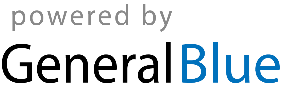 